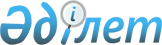 Об установлении ограничительных мероприятий
					
			Утративший силу
			
			
		
					Решение акима села Милютинка Житикаринского района Костанайской области от 21 июня 2018 года № 1. Зарегистрировано Департаментом юстиции Костанайской области 2 июля 2018 года № 7915. Утратило силу решением акима села Милютинка Житикаринского района Костанайской области от 29 апреля 2019 года № 1
      Сноска. Утратило силу решением акима села Милютинка Житикаринского района Костанайской области от 29.04.2019 № 1 (вводится в действие по истечении десяти календарных дней после дня его первого официального опубликования).
      В соответствии со статьей 35 Закона Республики Казахстан от 23 января 2001 года "О местном государственном управлении и самоуправлении в Республике Казахстан", подпунктом 7) статьи 10-1 Закона Республики Казахстан от 10 июля 2002 года "О ветеринарии" и на основании представления главного государственного ветеринарно-санитарного инспектора Житикаринского района от 28 мая 2018 года № 01-20/259, аким села Милютинка Житикаринского района РЕШИЛ:
      1. Установить ограничительные мероприятия на территории товарищества с ограниченной ответственностью "Шандыколь", расположенного на территории села Милютинка Житикаринского района Костанайской области, в связи с возникновением бруцеллеза крупного рогатого скота.
      2. Рекомендовать государственному учреждению "Отдел ветеринарии акимата Житикаринского района" (по согласованию), государственному учреждению "Житикаринская районная территориальная инспекция Комитета ветеринарного контроля и надзора Министерства сельского хозяйства Республики Казахстан" (по согласованию), республиканскому государственному учреждению "Житикаринское районное управление охраны общественного здоровья Департамента охраны общественного здоровья Костанайской области Комитета охраны общественного здоровья Министерства здравоохранения Республики Казахстан" (по согласованию) провести необходимые ветеринарно-санитарные мероприятия для достижения ветеринарно-санитарного благополучия в выявленном эпизоотическом очаге.
      3. Государственному учреждению "Аппарат акима села Милютинка Житикаринского района" в установленном законодательством Республики Казахстан порядке обеспечить:
      1) государственную регистрацию настоящего решения в территориальном органе юстиции;
      2) в течение десяти календарных дней со дня государственной регистрации настоящего решения направление его копии в бумажном и электронном виде на казахском и русском языках в Республиканское государственное предприятие на праве хозяйственного ведения "Республиканский центр правовой информации" для официального опубликования и включения в Эталонный контрольный банк нормативных правовых актов Республики Казахстан;
      3) размещение настоящего решения на интернет-ресурсе акимата Житикаринского района после его официального опубликования.
      4. Контроль за исполнением настоящего решения оставляю за собой.
      5. Настоящее решение вводится в действие по истечении десяти календарных дней после дня его первого официального опубликования.
      СОГЛАСОВАНО
      Руководитель
      государственного учреждения
      "Отдел ветеринарии акимата
      Житикаринского района"
      ____________ Т. Рамазанов
      СОГЛАСОВАНО
      Руководитель государственного
      учреждения "Житикаринская
      районная территориальная
      инспекция Комитета
      ветеринарного контроля
      и надзора Министерства
      сельского хозяйства
      Республики Казахстан"
      ___________ Т. Нургазин
      СОГЛАСОВАНО
      Руководитель республиканского
      государственного учреждения
      "Житикаринское районное
      управление охраны общественного
      здоровья Департамента охраны
      общественного здоровья
      Костанайской области Комитета
      охраны общественного здоровья
      Министерства здравоохранения
      Республики Казахстан"
      ____________ Ж. Спабеков
					© 2012. РГП на ПХВ «Институт законодательства и правовой информации Республики Казахстан» Министерства юстиции Республики Казахстан
				
      Аким села
Милютинка Житикаринского района

В. Гущин
